この概要版では、平成２７～２９年度の３年間並びに平成３２・３７年度の足寄町の高齢者や介護保険の状況について、現段階の状況をまとめたものです。１．人口推計足寄町の総人口は、毎年９０人程度減少しており、平成２９年度末では、７，０５４人と見込まれます。一方、６５歳以上の高齢者は微増しており、平成３２年度にピークを迎えると想定されます。人口と高齢化率の推計２．要介護認定者現在、５００人程度の要介護認定者が足寄にいます。今後、団塊の世代が７５歳を迎えるに伴い、認定者が増加すると見込まれます。平成３２年度には６００人を超える見込みです。　要介護認定者数の推計　　　　　　　　　　　　　　　　　　（単位：人）３．重点的取り組み　今後３年間に重点的に取り組む事項です。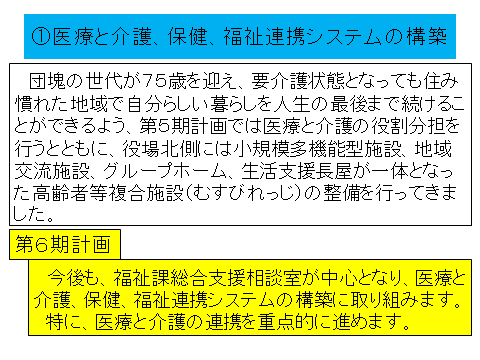 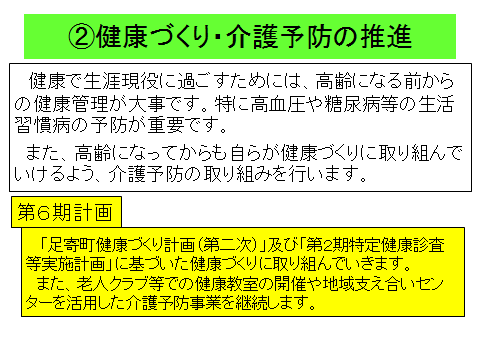 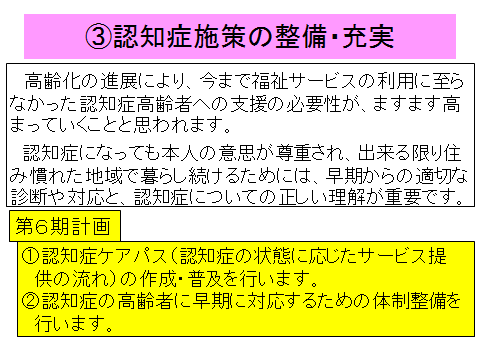 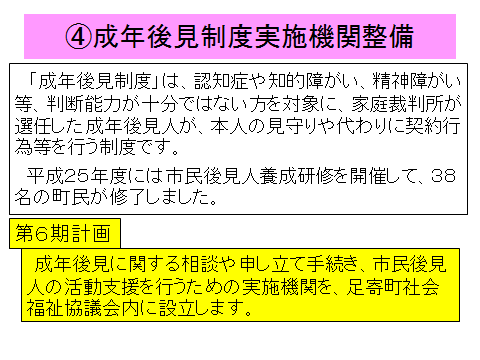 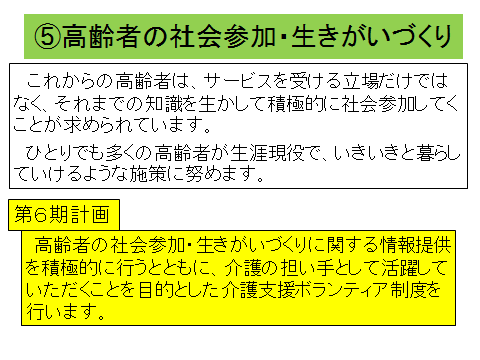 ４．第６期中（平成２７～２９年度）の主な介護保険制度の改正事項について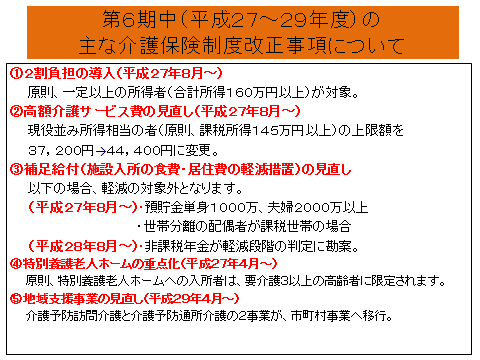 ５．次期介護保険料の試算について　　各市町村で決定する介護保険料は３年おきに見直しとなり、足寄町も平成２７年度から新たな介護保険料となります。高齢化の進展とそれに伴う介護費用の増大から介護サービスに要する費用も年々増加しており、介護保険料の増額は避けられない状況です。　　足寄町の第５期（平成２４～２６年度）介護保険料基準月額は４，９５０円でしたが、第６期（平成２７～２９年度）では約５，８００円になると見込まれております。（平成２６年１２月時点での試算です。）　　必要な介護サービスの整備は行いつつ、介護を受ける方がこれ以上増えないよう、健康づくりや介護予防に努め、介護保険料の上昇抑制を図っていきます。　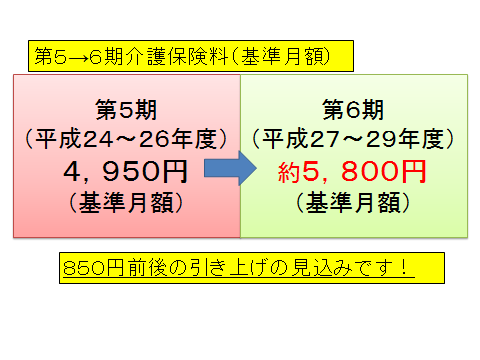 　　　　※所得段階により月額保険料は変わります。第６期足寄町高齢者保健福祉計画・介護保険事業計画（素案）（概要版）最後のページに意見記載欄があります。町民の皆さまの貴重なご意見お待ちしています！なお、いただいたご意見等は、今後の計画策定や高齢者施策の参考とさせていただきます。意見締切　平成２７年１月３０日（金）まで※全体版は町ホームページや「あしょろって」　ホームページまたは役場福祉課で閲覧可能です。平成27年度平成28年度平成29年度平成32年度平成37年度要支援197949082112要支援264758792121要介護16564677168要介護26471799188要介護37291111127109要介護472737682124要介護56767667265合　　計501535576617687全高齢者での割合18.30%19.27%20.47%21.07%26.95%